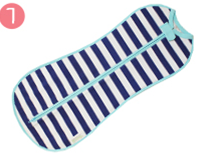 une gigoteuseune turbulette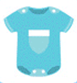 un body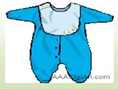 un pyjama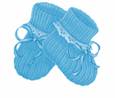 des chaussons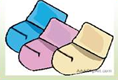 des chaussettesdes socquettes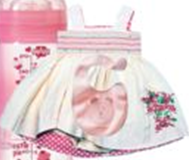 une robe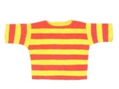 un T-shirt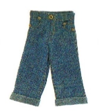 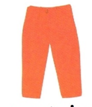 un jeansun pantalon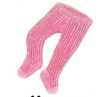 des collants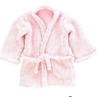 un peignoir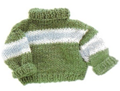 un pull-over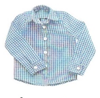 une chemise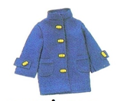 un manteau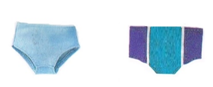 une culotteun slip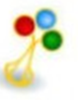 un hochet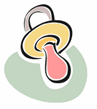 une tétineune sucette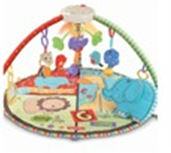 un tapis d’éveil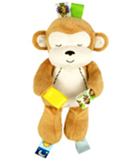 une pelucheun doudou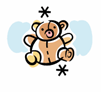 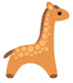 des jouetsun ours   une girafe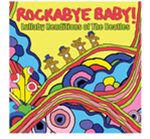 des berceuses